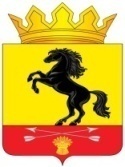               АДМИНИСТРАЦИЯМУНИЦИПАЛЬНОГО ОБРАЗОВАНИЯ       НОВОСЕРГИЕВСКИЙ РАЙОН         ОРЕНБУРГСКОЙ ОБЛАСТИ                 ПОСТАНОВЛЕНИЕ _03.06.2019____ №  _____485-п____                  п. НовосергиевкаОб утверждении Положения об оплате труда работников муници-пального автономного учреждения «Детский загородный оздоровитель-ный лагерь «Орленок» В соответствии с постановлением администрации Новосергиевского района Оренбургской области от  30.05.2016г. № 258-п «О введении систем оплаты труда работников органов местного самоуправления Новосергиевского района  и муниципальных автономных, бюджетных и казенных учреждений Новосергиевского района».1. Утвердить Положение об оплате труда работников муниципального автономного учреждения «Детский загородный оздоровительный лагерь «Орленок» согласно приложению.2. Контроль за исполнением настоящего постановления возложить на начальника Новосергиевского РОО Стародубцеву Н.В.3. Постановление вступает в силу с 01.06.2019 года и подлежит размещению на официальном сайте администрации Новосергиевского района.Глава администрации района	                                             А.Д.Лыков Разослано: РОО, ОУ района, финотделу, Центру бюджетного (бухгалтерского) учёта и отчётности Новосергиевского района,  орготделу, прокурору.Приложение к постановлению администрации Новосергиевского района от 03.06.2019  №  485-п  Положениеоб оплате труда работников муниципального автономного учреждения «Детский загородный оздоровительный лагерь «Орленок»Общие положения1.1. Положение об оплате труда работников муниципального  автономного учреждения «Детский загородный оздоровительный лагерь «Орленок» (далее – Положение) разработано в соответствии с постановлением администрации Новосергиевского района Оренбургской области от 30.05.2016г. № 258-п «О введении систем оплаты труда работников органов местного самоуправления Новосергиевского района  и муниципальных автономных, бюджетных и казенных учреждений Новосергиевского района».	1.2. Настоящее Положение определяет порядок и условия оплаты труда
работников муниципального  автономного учреждения «Детский загородный оздоровительный лагерь «Орленок» и включает в себя:фиксированные размеры должностных окладов по квалифицированным
уровням профессиональных квалифицированных групп (далее - ПКГ);условия осуществления и размеры выплат компенсационного характера в
соответствии с перечнем видов выплат компенсационного характера (за счет всех источников финансирования), критерии их установления;условия осуществления и размеры выплат стимулирующего характера в
соответствии с перечнем видов выплат стимулирующего характера (за счет всех источников финансирования), критерии их установления;условия оплаты труда руководителя учреждения, его заместителей.1.3. Размеры должностных окладов (ставок заработной платы) устанавливаются на основе требований к уровню квалификации, которые необходимы для осуществления соответствующей профессиональной деятельности (профессиональных квалификационных групп), с учетом сложности и объема выполняемой работы.Размеры должностных окладов (ставок заработной платы), выплат компенсационного и стимулирующего характера устанавливаются в пределах фонда оплаты труда муниципального автономного учреждения и не могут быть установлены ниже предусмотренных Настоящим Положением.1.4. Месячная заработная плата работника учреждения, полностью отработавшего за этот период норму рабочего времени и выполнившего нормы труда (трудовые обязанности), не может быть ниже минимального размера оплаты труда, установленного федеральным законодательством.1.5. Оплата труда работников, занятых по совместительству, а также на условиях неполного рабочего времени производится пропорционально отработанному времени.1.6. Определение размеров заработной платы по основной должности, а также по должности, занимаемой в порядке совместительства, производится раздельно по каждой из должностей.1.7. В случаях, когда размер оплаты труда работника зависит от стажа, образования, квалификационной категории, государственных наград и (или) ведомственных знаков отличия, ученой степени, право на его изменение возникает в следующие сроки:при увеличении стажа непрерывной работы, педагогической работы, выслуги лет, - со дня представления документа о стаже, дающем право на соответствующие выплаты;при получении образования или восстановлении документов об образовании - со дня представления соответствующего документа;при установлении или присвоении квалификационной категории - со дня вынесения решения аттестационной комиссией;при присвоении почетного звания, награждения ведомственными знаками отличия - со дня присвоения, награждения.При наступлении у работника права на изменение размера оплаты труда в период пребывания в ежегодном или ином отпуске, в период его временной нетрудоспособности, а также в другие периоды, в течение которых за ним сохраняется средняя заработная плата, изменение размера оплаты его труда осуществляется по окончании указанных периодов.Работодатель заключает с работником трудовой договор («эффективный контракт») или дополнительное соглашение к трудовому договору («эффективный контракт»), в которых конкретизированы должностные обязанности работника, условия оплаты его труда, показатели и критерии оценки эффективности деятельности для назначения стимулирующих выплат в зависимости от результатов труда и качества предоставленных муниципальных услуг.Фонд оплаты труда работников учреждения формируется на календарный год исходя из размера субсидии из областного и местного  бюджетов на финансовое обеспечение выполнения муниципального задания и средств, поступающих от приносящей доход деятельности.1.10. Доля должностных окладов (ставок заработной платы) в структуре фонда оплаты труда работников муниципальных учреждений (без учета выплат за работу в особых климатических условиях (районный коэффициент)) должна составлять не менее 50 процентов.1.11. Штатное расписание муниципального автономного учреждения утверждается приказом руководителя учреждения и включает в себя все должности учреждения на начало финансового года.В случае необходимости в течение финансового года в штатное расписание приказом по муниципальному автономному учреждению по согласованию с Районным отделом образования могут вноситься изменения.Ответственными за перерасход фонда оплаты труда является руководитель муниципального автономного учреждения.1.12. Настоящее Положение регулирует порядок и условия оплаты труда работников муниципального  автономного учреждения за счет всех источников финансирования.1.13. Заработная плата работников (с учетом премий, стимулирующих и компенсационных выплат), устанавливаемая в соответствии с Настоящим Положением, не может быть меньше заработной платы (с учетом премий, стимулирующих и компенсационных выплат), выплачиваемой в соответствии с ранее применяемой системой оплаты труда, при условии сохранения объема должностных обязанностей работников и выполнения ими работ той же квалификации.1.14. Органы местного самоуправления, осуществляющие функции и полномочия учредителей подведомственных муниципальных учреждений, при утверждении положений об оплате труда работников подведомственных муниципальных учреждений предусматривают условие о непревышении расчетного среднемесячного уровня заработной платы работников указанных учреждений над расчетным среднемесячным уровнем оплаты труда муниципальных служащих и работников, замещающих должности, не являющиеся должностями муниципальной службы, указанных органов местного самоуправления в отношении учреждений, осуществляющих исполнение муниципальных функций, наделенных в случаях, предусмотренных федеральными законами, законами субъекта Российской Федерации, полномочиями по осуществлению государственных (муниципальных) функций, возложенных на указанные органы местного самоуправления, а также обеспечивающих деятельность указанных органов местного самоуправления (административно-хозяйственное, информационно-техническое и кадровое обеспечение, делопроизводство, бухгалтерский учет и отчетность).1.15. В целях настоящего Положения расчетный среднемесячный уровень оплаты труда муниципальных служащих и работников, замещающих должности, не являющиеся должностями муниципальной службы, органа местного самоуправления определяется путем деления установленного объема бюджетных ассигнований на оплату труда муниципальных служащих и работников, замещающих должности, не являющиеся должностями муниципальной службы, органа местного самоуправления (без учета объема бюджетных ассигнований, предусматриваемых на финансовое обеспечение расходов, связанных с выплатой районных коэффициентов и процентных надбавок к заработной плате за стаж работы в районах Крайнего Севера и приравненных к ним местностях) на установленную численность муниципальных служащих и работников, замещающих должности, не являющиеся должностями муниципальной службы, органа местного самоуправления и деления полученного результата на 12 (количество месяцев в году) и доводится органом местного самоуправления до руководителя подведомственного муниципального учреждения, указанного в пункте 1.14 настоящего Положения.Расчетный среднемесячный уровень заработной платы работников подведомственного муниципального учреждения, указанного в пункте 1.14 настоящего Положения, определяется путем деления установленного объема бюджетных ассигнований на оплату труда работников подведомственного муниципального учреждения (без учета объема бюджетных ассигнований, предусматриваемых на финансовое обеспечение расходов, связанных с выплатой районных коэффициентов и процентных надбавок к заработной плате за стаж работы в районах Крайнего Севера и приравненных к ним местностях, а также объема бюджетных ассигнований, предусматриваемых на оплату труда работников подведомственного муниципального учреждения, в отношении которых федеральными законами, актами Президента Российской Федерации или Правительства Российской Федерации установлены специальные требования к уровню оплаты их труда) на численность работников подведомственного муниципального учреждения в соответствии с утвержденным штатным расписанием (без учета численности работников, в отношении которых установлены специальные требования к уровню оплаты их труда) и деления полученного результата на 12 (количество месяцев в году).1.16 Сопоставление расчетного среднемесячного уровня заработной платы работников подведомственных муниципальных учреждений, указанных в пункте 1.14 настоящего Положения, осуществляется с расчетным среднемесячным уровнем оплаты труда муниципальных служащих и работников, замещающих должности, не являющиеся должностями муниципальной службы, центрального аппарата органа местного самоуправления».II. Порядок и условия оплаты труда педагогических работников и работников учебно-вспомогательного персонала 2.1. Размеры окладов педагогических работников и работников учебно-вспомогательного персонала учреждения устанавливаются на основе отнесения занимаемых ими должностей к профессиональным   квалификационным группам (далее – ПКГ), утвержденным приказом Минздравсоцразвития России от 05.05.2008 
№ 216н «Об утверждении профессиональных квалификационных групп должностей работников образования.Размеры должностных окладов  по профессиональным квалификационным группам должностей работников образованияРазмеры должностных окладов по квалифицированным уровням профессиональных квалификационных групп "Должностей педагогических работников" 2.2. Настоящим Положением педагогическим работникам устанавливаются выплаты стимулирующего характера:- повышающий коэффициент к окладу за выслугу лет;- повышающий коэффициент к окладу за квалификационную категорию;2.2.1. Повышающий коэффициент к окладу за выслугу лет педагогическим работникам учреждения устанавливается в зависимости от уровня образования и стажа педагогической работы. Размеры повышающего коэффициента к окладу за выслугу лет педагогическим работникам:2.2.2. Повышающий коэффициент к окладу за квалификационную категорию педагогическим работникам устанавливается в следующих размерах:Применение повышающего коэффициента к окладу за выслугу лет, за квалификационную категорию не образует новый оклад и не учитывается при начислении иных стимулирующих и компенсационных (кроме районного коэффициента) выплат.2.3.Настоящим Положением педагогическим работникам установлены выплаты компенсационного характера:- доплата к должностному окладу за работу в сельской местности. Доплата к должностному окладу за работу в сельской местности производится в размере 12 процентов. 2.4. С учетом условий труда педагогическим работникам и работникам учебно-вспомогательного персонала учреждения устанавливаются другие выплаты компенсационного и стимулирующего характера, предусмотренные главами  VIII,IX Настоящего Положения.III. Порядок и условия оплаты труда работников учреждения, занимающих должности служащих 3.1. Размеры окладов работников учреждения, занимающих должности служащих, устанавливаются на основе отнесения занимаемых ими должностей служащих к ПКГ, утвержденным приказом Минздравсоцразвития России от 29.05 2008  № 247н  «Об утверждении профессиональных квалификационных групп общеотраслевых должностей руководителей, специалистов и служащих»: Размеры окладов  по квалификационным уровням профессиональных квалификационных групп общеотраслевых должностей руководителей, специалистов и служащих3.2.    С учетом условий труда работникам учреждения, занимающим должности служащих, устанавливаются выплаты компенсационного и стимулирующего характера, предусмотренные главами  VIII,IX Настоящего Положения.IV. Порядок и условия оплаты труда работников учреждения, осуществляющих профессиональную деятельность по профессиям рабочих4.1. Размеры окладов рабочих учреждения устанавливаются в зависимости от разряда выполняемых работ в соответствии с Единым тарифно-квалификационным справочником работ и профессий рабочих, утвержденным Приказом Минздравсоцразвития России от 29.05.2008 № 248н «Об утверждении профессиональных квалификационных групп общеотраслевых профессий рабочих»:Размеры окладов  по квалификационным уровням профессиональных квалификационных групп профессий рабочихРазмеры должностных окладов работников Учреждения, занимающих должности, не включенные в профессиональные квалификационные группы4.2. С учетом условий труда рабочим учреждения устанавливаются выплаты компенсационного и стимулирующего характера,  предусмотренные главами  VIII, IX  Настоящего Положения.V. Порядок и условия оплаты труда руководителя учреждения и его заместителей5.1.  Заработная плата руководителя учреждения и его заместителей состоит из должностного оклада, выплат компенсационного и стимулирующего характера.5.2. В связи с сезонной работой детского загородного оздоровительного лагеря «Орленок» при расчете должностного оклада руководителя учреждения учитывается средняя заработная плата педагогических работников ( с учетом внешних совместителей) этого учреждения, согласно перечня должностей ( Приложение к Положению об оплате труда)5.3. В целях недопущения необоснованной дифференциации устанавливается предельный уровень соотношения среднемесячной заработной платы руководителя и его заместителей, формируемой за счет всех источников финансового обеспечения и рассчитываемой за календарный год, и среднемесячной заработной платы работников учреждений (без учета заработной платы соответствующего руководителя, его заместителей), в размере, не превышающем 5-кратного размера среднемесячной заработной платы работников учреждений.5.4. Размеры должностных окладов заместителей руководителя учреждения устанавливаются на 10-30% ниже должностного оклада руководителя этого учреждения.5.5. Приказом Учредителя руководителю учреждения устанавливаются следующие выплаты стимулирующего характера:- повышающий коэффициент к должностному окладу за выслугу лет;5.5.1. Повышающий коэффициент к должностному окладу за выслугу лет устанавливается руководителю учреждения в зависимости от общего количества лет, проработанных в данной должности в учреждениях соответствующего профиля. Размеры повышающего коэффициента к окладу за выслугу лет:при выслуге лет от 1 года до 3 лет - до 0,1;при выслуге лет от 3 лет до 5 лет -  до 0,2;при  выслуге лет свыше 5 лет - до 0,3.5.6. С учетом условий труда руководителю учреждения и его заместителям устанавливаются прочие выплаты компенсационного характера и стимулирующего характера, предусмотренные главами VIII, IX Настоящего Положения.VI. Порядок и условия оплаты труда библиотечных и других работников учреждений, не относящихся к работникам образования6.1. Размеры окладов работников учреждения, устанавливаются на основе отнесения занимаемых ими должностей к ПКГ, утвержденным приказом от 31.08.2007 №570  «Об утверждении профессиональных квалификационных групп должностей работников культуры, искусства и кинематографии».Размеры окладов  по профессиональным квалификационным группам должностей работников культуры, искусства и кинематографии6.2. С учетом условий труда работникам учреждения, не относящихся к работникам образования устанавливаются  выплаты компенсационного и стимулирующего характера, предусмотренные главами VIII ,IX Настоящего Положения.VII. Порядок и условия оплаты труда медицинских работников7.1. Размеры окладов медицинских работников учреждения, устанавливаются на основе отнесения занимаемых ими должностей служащих к ПКГ, утвержденным приказом Минздравсоцразвития России от 06.08.2007  № 526  «Об утверждении профессиональных квалификационных групп  должностей медицинских и фармацевтических работников»: Размеры окладов  по квалификационным уровням профессиональных квалификационных групп должностей медицинских и фармацевтических работников7.2. Настоящим Положением медицинским работникам устанавливаются выплаты стимулирующего характера:- повышающий коэффициент к окладу за выслугу лет;- повышающий коэффициент к окладу за квалификационную категорию;- персональный повышающий коэффициент к окладу.7.2.1 Повышающий коэффициент к окладу за выслугу лет устанавливается всем медицинским работникам в зависимости от общего количества лет , проработанных в учреждениях здравоохранения.Размер повышающего коэффициента к окладу за выслугу лет:При выслуге от 1 года до 3 лет-до 0,05При выслуге лет от 3 лет до 5 лет – до 0,1При выслуге лет свыше 5 лет-до 0,157.2.2. Повышающий коэффициент к окладу за квалификационную категорию медицинским работникам устанавливается в следующих размерах:7.2.3.Персональный повышающий коэффициент к окладу медицинским работникам устанавливается  с учетом уровня профессиональной  подготовки, сложности, важности выполняемой работы, степени самостоятельности и ответственности при выполнении поставленных задач. Решение об установлении персонального повышающего коэффициента  к окладу  и его размерах принимается руководителем учреждения персонально в отношении конкретного работника. Размер повышающего коэффициента –до 3,0.7.3.Настоящим Положением медицинским работникам установлены выплаты компенсационного характера:- доплата к должностному окладу за работу в сельской местности. Доплата к должностному окладу за работу в сельской местности производится в размере 12 процентов от оклада. 7.4.    С учетом условий труда медицинским работникам учреждения, устанавливаются выплаты компенсационного и стимулирующего характера, предусмотренные главами  VIII, IX Настоящего Положения.VIII. Порядок и условия установления выплат компенсационного характера8.1. С учетом условий труда  и  норм действующего законодательства работникам учреждения устанавливаются выплаты компенсационного характера.8.2. Работникам учреждения могут быть установлены выплаты компенсационного характера:- выплаты работникам, занятым на работах с вредными и (или) опасными и иными особыми условиями труда;       - выплаты за работу в условиях,  отклоняющихся  от  нормальных (при совмещении профессий (должностей), сверхурочной работе, работе в ночное время, при увеличении объема работы или исполнении обязанностей временно отсутствующего работника без освобождения от работы, определенной трудовым договором, за работу в выходные и нерабочие праздничные дни);- выплаты за работу в местностях с особыми климатическими условиями (районный коэффициент).8.2.1. Выплаты работникам учреждения, занятым на работах с вредными и (или) опасными условиями труда, устанавливаются в соответствии со статьей 147 Трудового кодекса Российской Федерации. Размер повышения оплаты труда работникам, занятым на работах с вредными и (или) опасными условиями труда, составляет 8 процентов от должностного оклада. Работодатель принимает меры по проведению специальной оценки условий труда с целью разработки и реализации программы действий по обеспечению безопасных условий и охраны труда. Если по итогам оценки условий труда  рабочее место признается безопасным, то указанная выплата не производится.8.2.2. Доплата за совмещение профессий (должностей) устанавливается работнику учреждения при совмещении им профессий (должностей). Размер доплаты и срок, на который она устанавливается, определяется по соглашению сторон трудового договора с учетом содержания и (или) объема дополнительной работы.8.2.3. Доплата за увеличение объема работы или исполнение
обязанностей временно отсутствующего работника без освобождения от
работы, определенной трудовым договором, устанавливается работнику учреждения в случае увеличения установленного ему объема работы или возложения на него обязанностей временно отсутствующего работника без освобождения от работы, определенной трудовым договором. Размер доплаты и срок, на который она устанавливается, определяется по соглашению сторон трудового договора с учетом содержания и (или) объема дополнительной работы.8.2.4. Доплата за работу в ночное время производится работникам учреждения в ночное время не ниже 20 процентов должностного оклада в соответствии со статьей 96 Трудового кодекса Российской Федерации.8.2.5. Доплата   за работу в выходные и нерабочие праздничные дни
производится работникам учреждения, привлекаемым к работе в выходные и нерабочие праздничные дни в соответствии со статьей 153 Трудового кодекса Российской Федерации.8.2.6. Оплата за сверхурочную работу составляет за первые два часа работы не менее полуторного размера, за последующие часы – двойного размера в соответствии со статьей 152 Трудового кодекса Российской Федерации.8.2.7. Выплата за работу в местностях с особыми климатическими условиями (районный коэффициент) производится в размере 15%.8.2.8. В случаях, когда работникам предусмотрено повышение ставок (окладов) по двум и более основаниям (в процентах или в рублях), абсолютный размер каждого повышения, установленного в процентах, исчисляется от должностного оклада без учета повышения по другим основаниям. IX Порядок и условия установления выплат стимулирующего характера 9.1.Решение о введении премий и условиях их осуществления принимается учреждением самостоятельно в пределах выделенных ассигнований.9.2. Премии устанавливаются с целью поощрения работников в зависимости от выполнения показателей и критериев эффективности труда.9.3. При установлении премий работникам учитывается:- успешное и добросовестное исполнение работником своих должностных обязанностей в соответствующем периоде;- инициатива, творчество и применение в работе современных форм и методов организации труда;- качественная подготовка и проведение мероприятий, связанных с установленной деятельностью учреждения;- участие работника в выполнении важных и срочных работ, мероприятий.9.4. Конкретный размер премий может определяться как в процентах к окладу (должностному окладу), так и в абсолютном размере: для каждого руководителя учреждения – приказом начальника РОО, для работников учреждения – приказом руководителя учреждения. Премии руководителю, заместителям руководителя и педагогическим работникам устанавливаются ежемесячно в размерах: от 0% до 30% от должностного оклада.В пределах экономии фонда оплаты труда всем работникам учреждения устанавливаются премии по итогам работы за год. Размер премии устанавливается приказом руководителя. Выплаты производятся за фактически отработанное время.Перечень должностей, профессий работников, относимых  к основному персоналу, для расчёта средней заработной платы и определения должностного оклада руководителя муниципального  автономного учреждения «Детский загородный оздоровительный лагерь «Орленок»Квалификационные уровниДолжности, отнесенные к квалификационным уровнямУстановленный оклад, руб.ПКГ «Должностей работников учебно-вспомогательного персонала первого уровня»ПКГ «Должностей работников учебно-вспомогательного персонала первого уровня»ПКГ «Должностей работников учебно-вспомогательного персонала первого уровня»- Вожатый5582,0Квалификационные уровниДолжности, отнесенные к квалификационным уровнямУстановленный оклад, руб.1 уровеньИнструктор по физической культуре; старший вожатый5600,02 уровеньИнструктор-методист5650,03 уровеньВоспитатель; педагог-психолог; методист5700,04 уровеньСтарший воспитатель5800,0высшее профессиональное образование и стаж педагогической работывысшее профессиональное образование и стаж педагогической работысреднее профессиональное  образование и стаж педагогической работысреднее профессиональное  образование и стаж педагогической работы- более 20 лет0,25- более 20 лет0,2- от 10 до 20 лет0,2- от 10 до 20 лет0,15- от 0 до 10 лет0,15- от 0 до 10 лет0,1при наличии высшей квалификационной категориипри наличии первой квалификационной категории- 0,55- 0,45Квалификационные уровниДолжности, отнесенные к квалификационным уровнямУстановленный оклад, руб.Установленный оклад, руб.ПКГ «Общеотраслевые должности служащих второго уровня»ПКГ «Общеотраслевые должности служащих второго уровня»ПКГ «Общеотраслевые должности служащих второго уровня»ПКГ «Общеотраслевые должности служащих второго уровня»3 уровеньЗаведующий производством (шеф-повар) Заведующий производством (шеф-повар) 5610,0ПКГ «Общеотраслевые должности служащих третьего уровня»ПКГ «Общеотраслевые должности служащих третьего уровня»ПКГ «Общеотраслевые должности служащих третьего уровня»ПКГ «Общеотраслевые должности служащих третьего уровня»1 уровеньСпециалист по кадрам; юрисконсультСпециалист по кадрам; юрисконсульт5630,0Квалификационные уровниДолжности, отнесенные к квалификационным уровнямУстановленный оклад, руб.ПКГ «Общеотраслевые профессии рабочих первого уровня»ПКГ «Общеотраслевые профессии рабочих первого уровня»ПКГ «Общеотраслевые профессии рабочих первого уровня»1 уровеньНаименования профессий рабочих, по которым предусмотрено присвоение 1, 2 и 3 квалификационных разрядов в соответствии с Единым тарифно-квалификационным справочником работ и профессий рабочих; кастелянша; сторож (вахтер); уборщик служебных помещений; рабочий по комплексному обслуживанию и ремонту зданий; подсобный рабочий (по кухне); оператор (всех наименований); повар5582,0ПКГ «Общеотраслевые профессии рабочих второго уровня»ПКГ «Общеотраслевые профессии рабочих второго уровня»ПКГ «Общеотраслевые профессии рабочих второго уровня»1 уровеньНаименования профессий рабочих, по которым предусмотрено присвоение 4 и 5 квалификационных разрядов в соответствии с Единым тарифно-квалификационным справочником работ и профессий рабочих; водитель автомобиля5592,03 уровеньНаименования профессий рабочих, по которым предусмотрено присвоение 8 квалификационного разряда в соответствии с Единым тарифно-квалификационным справочником работ и профессий рабочих; водитель автомобиля5600,0Наименование должностиУстановленный оклад, руб.Прачка5582,0Мойщик посуды5582,0Официант5582,0Должности, отнесенные к квалификационным уровнямУстановленный оклад, руб.ПКГ «Должности работников культуры, искусства и кинематографии среднего звена»ПКГ «Должности работников культуры, искусства и кинематографии среднего звена»ПКГ «Должности работников культуры, искусства и кинематографии среднего звена»Аккомпаниатор5582,0Квалификационные уровниДолжности, отнесенные к квалификационным уровнямУстановленный оклад, руб.ПКГ «Врачи и провизоры»ПКГ «Врачи и провизоры»ПКГ «Врачи и провизоры»2 уровеньВрач 5400,0ПКГ «Средний медицинский и фармацевтический персонал»ПКГ «Средний медицинский и фармацевтический персонал»ПКГ «Средний медицинский и фармацевтический персонал»3  уровеньМедицинская сестра4350,00при наличии высшей квалификационной категориипри наличии первой квалификационной категории- 0,15- 0,12Приложение  к Положению об оплате труда работников муниципального автономного учреждения «Детский загородный оздоровительный лагерь «Орленок»№ п/пНаименование должности1Методист2Воспитатель 3Старший воспитатель4Старший вожатый5Педагог-психолог6Инструктор – методист7Инструктор по физической культуре